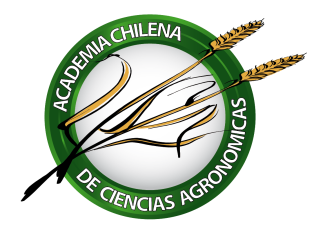 ACTA PRIMERA ASAMBLEA ORDINARIA 2018Fecha: 		15 de marzo 2018Hora: 			17:00 a 19:00Lugar: 		Estadio CroataPreside: 		Edmundo AcevedoSecretaría: 		Francisco BrzovicCONTENIDOS DEL ACTAASISTENCIA	2TABLA	2ACUERDOS ALCANZADOS	2DESARROLLO	21.	Minuto de silencio	22.	Lectura y seguimiento del acta anterior.	23.	Informe de tesorería	34.	Varios.	34.1	Documento de posición Academia relativo a Magallanes	34.2 	Charla Dr. Miguel Ángel Sánchez	4ANEXO 1: INFORME FINANCIERO AL 15 DE MARZO, 2018	5ASISTENCIAAsisten: Edmundo Acevedo, Francisco Brzovic, Claudio Cafati, Alberto Cubillos, Felipe de Solminihac, Nícolo Gligo, Bernardo Latorre, Luis Antonio Lisana, Orlando Morales, Rafael Novoa, Alejandro Violic, Claudio Wernli y José Antonio Yuri.Se excusan: Edmundo Bordeu, Peter Douglas Caligari, Raúl Cañas, Rolando Chateauneuf, Juan Ignacio Domínguez, Leví Mansur, Gloria Montenegro, Philippo Pszczolkowski y Pedro Undurraga.TABLA1. Lectura y aprobación del acta anterior.2. Informe de Tesorería.3. Definiciones para el próximo seminario científico 4. VariosACUERDOS ALCANZADOSSe aprueba acta anterior corregida con las observaciones realizadas.Se aprueba informe del Tesorero.Se aprueban fases y cronograma del proceso de preparación del documento de posición sobre Magallanes de la Academia y la conformación de una Comisión Redactora.DESARROLLOMinuto de silencioEl Presidente solicita un minuto de silencio en memoria del académico de número don Sergio Bonilla fallecido el día 22 de febrero del presente año.Lectura y seguimiento del acta anterior.El Prosecretario procede a la lectura del acta anterior realizada el 19 de diciembre de 2017. Solo se realizaron observaciones al No. 3 del acta anteriorSe objeta el texto del tercer párrafo relativo a la entrega del Premio Trayectoria otorgado a Juan Izquierdo que se realizara en la sesión del 19 de diciembre de 2017. Concretamente, se plantea que los fundamentos que justificaron el premio están equivocados en cuanto el premio se otorga precisamente por la trayectoria del académico y no por su por lo demás reconocido liderazgo y dedicación a los emprendimientos de la Academia.Se objeta y corrige la expresión “página web” y se la reemplaza por “sitio web” que sería la expresión adecuada.Con las correcciones anteriores, se aprueba el acta del 19 de diciembre de 2017.Informe de tesoreríaEl Tesorero informa que, a la fecha, 15 de marzo, el balance arroja un saldo negativo de $18.265. Como anexo 1 de esta acta se presenta un resumen del estado financiero que incorpora información de los gastos incurridos con ocasión del seminario en Magallanes (diciembre 2017), el detalle de pagos pendientes a la fecha y un balance mensual del primer cuatrimestre del año (enero-marzo).El Tesorero informa que se inició el proceso de preparación del balance contable de la Academia. Se reunió con la contadora y convinieron en sus honorarios que ascendería a $200.000.No hay observaciones al informe del Tesorero.El Presidente expresa su preocupación con relación al financiamiento de las actividades de la Academia, particularmente de los seminarios científicos. Con relación al próximo seminario científico el Directorio aprobó su realización en Talca en diciembre del año en curso y la idea de explorar la posibilidad de financiamiento a través del FIA y de la contribución de empresas interesadas.Varios.Documento de posición Academia relativo a MagallanesFases y cronogramaSe trata del documento que la Academia debe generar a partir de las presentaciones y debates en torno a los ecosistemas terrestres que sustentan la ganadería en Magallanes que se dieron en el Seminario Científico realizado en Punta Arenas el 5 de diciembre de 2017. El tema fue presentado por Nícolo Gligo, Coordinador de la Comisión Organizadora del Seminario quien propuso las siguientes fases y cronograma del proceso de preparación del documento de posición:La asamblea aprueba fases y cronograma, y la creación de una Comisión Redactora.DesgrabaciónSe consideró la posibilidad de contratar la desgrabación de las presentaciones donde fuese necesario así como los comentarios y reacciones de los dos paneles de debate realizados; costo de desgrabación se elevaría a una cifra entre $ 30.000 y $ 50.000 por hora de grabación (Brzovic). Como alternativas se plantearon la utilización de algún programa (software) de desgrabación (Violic), pero nadie pudo identificar un programa con esta capacidad, y la posibilidad de que los presentadores y la propia comisión asumieran esta actividad (Lisana). Luego de un breve debate y de considerar la dificultad de financiar un consultor externo para realizar la tarea, la asamblea acordó que la Comisión Redactora se haga cargo de la desgrabación.Conformación Comisión RedactoraEl Coordinador propone que la Comisión Redactora quede integrada por los siguientes miembros de la academia, la mayoría de los cuales realizaron presentaciones, a saber: Francisco Brzovic, Nilo Covacevich, Alberto Cubillos, Nícolo Gligo, Juan Izquierdo, Julio Kalazich, Alejandro Violic y Claudio Wernli.Se aprueba la integración de la Comisión Redactora cuya coordinación quedará a cargo de Nícolo Gligo quien deberá citar a dicha comisión para que inicie el proceso de preparación del documento de posición en referencia abordando, primero, el mecanismo de desgrabación y, segundo, la definición de la pauta de contenido del documento.4.2 	Charla Dr. Miguel Ángel SánchezEl Dr. Sánchez, doctor en ciencias biológicas, ofreció a la asamblea de la Academia la charla que tituló “New Breeding Techniques (NBTs) - Más allá de la transgenia”. La presentación fue muy bien recibida por los presentes y despertó un gran interés; no hubo tiempo suficiente para que los académicos pudieran realizar todos los comentarios y consultas a que dio lugar. La presentación estará próximamente disponible en el sitio internet de la Academia. La siguiente es una síntesis de la presentación preparada por el Dr. Sánchez.“Una de las principales herramientas biotecnológicas para realizar mejoramiento genético vegetal ha sido la transgenia. Ésta es regulada en distintos países bajo el concepto de Organismo Genéticamente Modificado (OGM). En el último tiempo se han desarrollado nuevas técnicas biotecnológicas, las cuales han creado nuevos retos para los reguladores en el uso de la definición de OGM. La aplicación de estas nuevas técnicas puede considerar ediciones y/o silenciamiento de genes. En el caso de varias de estas técnicas, las plantas resultantes son libres de genes foráneos y en otras ocasiones los cultivos desarrollados no se pueden distinguir de sus homólogos obtenidos con técnicas convencionales de mejoramiento genético (mutagénesis, cruzamientos dirigidos, etc.). De esta manera, a nivel global se debate si estos productos deberían quedar exentos o no de las regulaciones sobre OGM, desafiando lo que se entiende por modificación genética. Chile ha innovado y ha fijado posición frente al tema.”ANEXO 1: INFORME FINANCIERO AL 15 DE MARZO, 2018 (En pesos)Gastos seminario Magallanes y pendientes al 15 de marzoBalances mensuales enero-marzo 2018PeríodoTareaResponsabilidad15 marzoFormación comisión redactoraDirectorio15 marzo – 15 abrilDesgrabaciónContrato externo/Directorio15 abril – 15 mayoPreparación primer borradorComisión redactora15 – 31 mayoPreparación primer borradorComisión redactora1 – 15 junioPerfeccionamiento documentoDirectorio/Comisión15 – 30 junioRedacción definitivaComisión redactora30 junioAprobación documentoDirectorioSaldo a dic 2017239.242Gastos seminarioCoctel536.280Hotel Gabriel Oliva151.150Boletas varias G. Oliva52.130Total739.560Saldo a 15 -03-18238.898PendientesGloria Montenegro210.622Aviso Mercurio37.011Estadio Croata9.130Total256.763Saldo a 15 -03-18-17.865ITEMSReal RealRealITEMSene-18feb-18mar-18A) INGRESOS OPERACIONALES1. Saldo al final del mes anterior$239.242$355.798$395.4982. Cuotas $175.000$50.000$03. Diplomas - Medallas$0$0$04, Otros ingresos (Cena 3-12-2016)$0$0$05. Otros ingresos (dev. desde Cta. Cte. Bco. Estado)$0$0TOTAL INGRESOS$414.242$405.798$395.498B) EGRESOS OPERACIONALES :1. Gastos Reunión Directorio$0$0$02. Gastos Reunión Asamblea$0$0$03 - Gastos Reunión Comisión Seminario/2016$0$0$03. Gastos Arriendo Sala Reunión$0$0$04. Estímulos y Premios Asociados$0$0$05. Publicación y Difusión$0$0$07. Honorarios y Asesorías profesionales$0$0$140.4008. Comisión cobranza cuotas$35.000$10.000$09. Gastos Financieros$0$300$60010.Gastos menores (Fotocopias- archivador-resma)$0$0$011. Gastos Página Web - Hosting-Dominio$0$0$012, Gastos pago Imp.S.I.I.$23.444$0$15.60013, Gasto menores$0$014. Gastos Seminario 2017$0$0$015, Gastos a rendir$0$0TOTAL EGRESOS OPERACIONALES$58.444$10.300$156.600Saldo al final del corriente mes$355.798$395.498$238.898